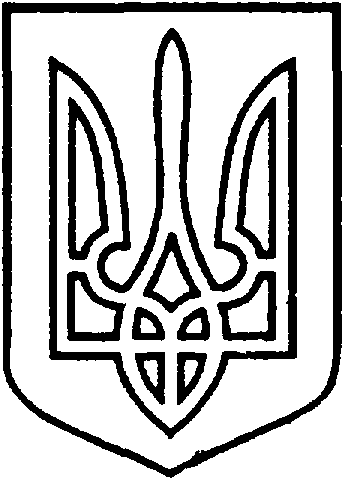 СЄВЄРОДОНЕЦЬКА МІСЬКА ВІЙСЬКОВО-ЦИВІЛЬНА АДМІНІСТРАЦІЯ  СЄВЄРОДОНЕЦЬКОГО РАЙОНУ  ЛУГАНСЬКОЇ  ОБЛАСТІРОЗПОРЯДЖЕННЯкерівника Сєвєродонецької міської  військово-цивільної адміністрації ______________2021  року                                                              №_____     Про надання дозволу гр. Романюку Д.І. на розміщення зовнішньої реклами за адресою: м. Сєвєродонецьк, вул. Єгорова, буд. № 7Керуючись  статтями 4, 6  Закону України «Про військово-цивільні адміністрації», статтею  30 Закону України «Про місцеве самоврядування в Україні», Законом України «Про рекламу», частиною 4 статті 15 Закону України «Про доступ до публічної інформації», рішенням виконкому Сєвєродонецької міської ради від 14.12.2016 № 683  «Про затвердження Порядку розміщення зовнішньої реклами у місті Сєвєродонецьку в новій редакції», розглянувши заяву фізичної особи-підприємця Романюка Дмитра Ігоровича щодо надання дозволу на розміщення зовнішньої реклами – банеру на фасаді будівлі за адресою: м. Сєвєродонецьк, вул. Єгорова, буд. № 7, враховуючи узгодження Фонду комунального майна Сєвєродонецької міської військово-цивільної адміністрації від 19.11.2021 № Р-6791/06-08:зобов’язую: Дозволити фізичній особі-підприємцю Романюку Дмитру Ігоровичу  розміщення зовнішньої реклами строком на 4 (чотири) роки за адресою: м. Сєвєродонецьк, вул. Єгорова, буд. № 7. Тип рекламного засобу – банер на фасаді будівлі розміром 3,0м х 2,0м.Дане розпорядження підлягає оприлюдненню.Контроль за виконанням цього розпорядження покласти на заступника керівника Сєвєродонецької міської військово-цивільної адміністрації Олега Кузьмінова.Керівник Сєвєродонецької міськоївійськово-цивільної адміністрації  		                   Олександр СТРЮК 